Конспект урока литературного чтения во 2 г классе 
(система Л.В.Занкова) Учитель: Хузина Светлана АлександровнаТема урока: Как смотрят на мир поэт и ученый. Г. Корнилова « Кто такой Бумчик?»,  «Про бабочку».
Цели урока:  способствовать приобщению учащихся к миру литературы посредством расширения его читательского опыта, опоры на его социальный опыт; воспитание нравственных качеств на материале анализа текста; развивать исследовательские навыки.
Предметные: определять отличительные особенности рассказа; уметь различать виды произведений, уметь читать тексты в разном темпе, ускоряя или замедляя, медленно по слогам и быстро целыми словами; читать по ролям вместе ; находить ответы на вопросы в ходе выборочного чтения и выполнять анализ произведения. 
Метапредметные: 
регулятивные: осмыслять и интерпретировать учебные задачи урока, сопоставлять учебную задачу и результат, полученный по окончании урока, оценивать результат своей работы ;познавательные: сравнивать рассказы различных видов и народов, выявлять общее и различное; 
коммуникативные: осмыслять значение непонятного слова, толковать своими словами (работа с информацией); формулировать и задавать вопросы своим товарищам (коммуникативные). 
Личностные: осознавать смысл работы с учебными задачами урока; проявлять фантазию и творческие способности, выражать своё «Я» при анализе рассказа. Оборудование: презентация к уроку, компьютер, экран,                            сигнальные карточки, карточки для работы в паре,                            карточки опорных слов, книга Корниловой Галины,                           бабочка для притчи. Ход урокаОрганизация начала урока.Одна половинка окна растворилась,Одна половинка души показалась.Давай-ка откроем и ту половинку, И ту половинку окна.- Давайте откроем еще одну частичку нашей души. Садитесь.- Я желаю вам сегодня быть внимательными и вдумчивыми читателями.Актуализация знаний. Постановка учебной задачи.Проверка домашнего задания. Считалки авторские и народные.Работа в парах. - О чем говорили на прошлом уроке? Какие бывают считалки? (авторские и народные)- В чем секрет считалок? (Считалки – это стишки, в которых есть счет, рифма и ритм.)- Расскажите друг другу считалки. Оцените работу своих товарищей. Если все хорошо, поднимите зеленые карточки, если не все понравилось, поднимите красную карточку.Постановка учебной задачи.- Сегодня я хочу познакомить вас с писательницей Галиной Петровной Корниловой и героем ее историй. Его зовут  Бумчик.- Предположите,  кто он и что может означать его странное имя. Вы ведь умеете вслушиваться в то, как звучит слово? (Мальчик, маленький по возрасту и росту, веселый, задорный, общительный, со всеми в приятельских отношениях, непоседливый, иногда попадает в забавные и неожиданные ситуации.)- Отгадайте загадкуНад цветком порхает, пляшет,Веерком узорным машет. (Бабочка.)- А при чем тут бабочка? Что может связывать Бумчика и бабочку? Какая история может приключиться с ними?- Поставьте цели на сегодняшний урок.- Ну что же, проверим наши предположения.Открытие новых знаний.Первичное чтение учителем рассказа  Г. П. Корниловой «Кто такой Бумчик?» (учебник стр. 54)- Кто же такой Бумчик? Он обычный мальчик или сказочный?- Бумчик является героем серии рассказов Галины Корниловой, собранных в сборник  «Наш знакомый Бумчик».Повторное чтение учащимися про себя. Беседа по содержанию.- Прочитайте описание внешности Бумчика.- Чем увлекается Бумчик? Что он умеет делать?- Найдите Бумчика на рисунке. Объясните свой выбор. Вы его представляете таким же?- Познакомимся с ним поближе.- Еще не догадались, что связывает Бумчика и бабочку? Первичное чтение учителем рассказа Г.П. Корниловой «Про бабочку» (учебник стр.55-56)- Вам понравился отрывок? Определите жанр произведения. Это литература художественная или научная, стихи или проза, сказка или рассказ?- Докажите, что это рассказ (небольшое повествование, сообщение о встрече в лесу, правдивая история встречи бабочки и мальчика).- Каким вам представляется  Бумчик?Повторное чтение учащимися по цепочке и беседа по содержанию.- Прочитайте. Что произошло с мальчиком в лесу. (Ему на нос села бабочка.)- На какую мысль натолкнула маленькая бабочка Бумчика? (Собрать собственную коллекцию бабочек.)- Почему Бумчик передумал? (Он представил себя на месте бабочки, ему стало жалко ее.)- Что можете сказать о характере Бумчика? ( Добрый, любит животных, любознательный,  маленький по возрасту и росту, веселый, задорный, общительный, со всеми в приятельских отношениях, непоседливый, иногда попадает в забавные и неожиданные ситуации.)ФИЗКУЛЬТМИНУТКАУтром бабочка проснулась, Улыбнулась, потянулась.Раз – росой она умылась,Два – изящно покружилась,Три – нагнулась и присела, На четыре – улетела!Самостоятельное чтение, составление плана.- Прочитайте текст самостоятельно и разделите его на части.- Сколько частей получилось? (Две.)- О чем говорится в первой части? Прочитайте.- Озаглавьте. (Бабочка на носу.)- Прочитайте вторую часть.- О чем она? Озаглавьте ее. (Бумчик в раздумье.)- Как вы думаете, стал ли Бумчик собирать коллекцию бабочек?- Давайте поможем Бумчику собрать коллекцию бабочек. Как можно собрать коллекцию не навредив бабочкам?(Нарисовать бабочек, собрать коллекцию рисунков, Сфотографировать бабочек, собрать сборник стихов о загадок о бабочке.)Обобщение.- Как вы думаете, могли бы стать друзьями Бумчик и мальчик из стихотворения И. Пивоваровой «Как  я считал?» (Могли стать друзьями, они маленькие, у них похожие характеры, они любят природу, любознательные, мечтатели.)- На кого еще похож Бумчик? На Дениску, героя рассказов Виктора Драгунского похож?- Чему учит этот рассказ? (Прежде чем как-то поступить в отношении других, нужно поставить себя на их место и прочувствовать, что они чувствуют.)Домашнее задание1-й уровень. Выразительное чтение рассказа «Кто такой Бумчик?», «Про бабочку» стр. 54-562-й уровень. Приготовить Бумчику подарок – «Коллекцию бабочек» (коллекция рисунков, фотографий, стихов, загадок).Итог урока.- Закончить урок мне хочется притчей-небольшим мудрым рассказом.В древности жил-был один мудрец, к которому люди приходили за советом. И вот однажды один завистливый человек решил опозорить мудреца в присутствии многих людей.Завистник и хитрец придумал целый план, как это сделать: «Я поймаю бабочку и в закрытых ладонях принесу мудрецу, потом спрошу его, как он думает, живая у меня в руках бабочка или мертвая. Если мудрец скажет, что живая, я сомкну плотно ладони, раздавлю бабочку и, раскрыв руки, скажу, что наш великий мудрец ошибся. Если мудрец скажет, что бабочка мертвая, я распахну ладони, бабочка вылетит живая и невредимая и скажу, что наш великий мудрец ошибся». Так и сделал завистник, поймал бабочку и пошел к мудрецу. Когда он спросил мудреца, какая у него в ладонях бабочка, мудрец ответил: «Все в твоих руках».-Многое  в нашей жизни зависит от нас и находится в наших руках. Каждый сам вершит свою судьбу. Жизнь окружающих нас тоже зависит от нас. Если мы хотим, чтобы наша жизнь была интересной и увлекательной, значит, мы сами должны быть почемучками и исследователями…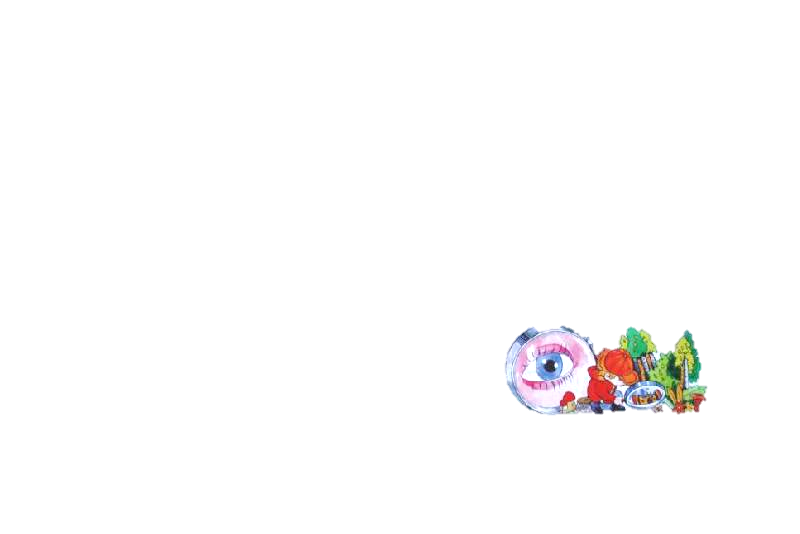 Оценивание-Сигнальными кружочками или руками, если у вас все получилось сегодня на уроке, поднимите раскрытую ладонь, если  у вас остались вопросы, было трудно, поднимите указательный палец.- Сегодня многие ребята показали себя внимательными и успешными читателями. 
- Кому бы вы сегодня из своих товарищей сказали бы спасибо? 
- Я с вами согласна. 
- А я скажу вам: спасибо, ребята, за урок. 